KOblenzer Modelling Trail (KOMT) – Forum Mittelrhein Name:      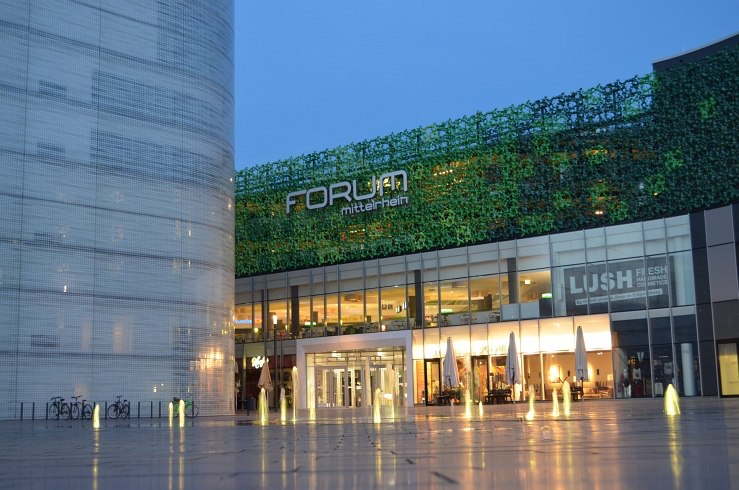 Vorname:      Schule:      Klasse:      Wie viel Energie kann man gewinnen, wenn das gesamte Dach des Forum Mittelrhein mit Solarzellen anstelle von Parkplätzen ausgestattet wäre?Wie viel Energie kann man gewinnen, wenn das gesamte Dach des Forum Mittelrhein mit Solarzellen anstelle von Parkplätzen ausgestattet wäre?Lösung:Rechnung Begründung/StrategieRechnung Begründung/Strategie